Úkoly:Urči zatěžovací charakteristiku ploché baterieUrči zatěžovací charakteristiku stabilizovaného zdroje napětí.Pomůcky: plochá baterie, stabilizovaný zdroj napětí o velikosti 4,5 V, voltmetr, ampérmetr, reostat, vodičeTeorie:zatěžovací charakteristika zdrojeelektromotorické napětísvorkové napětívnitřní odpor zdrojeMěření charakteristikyPostup: 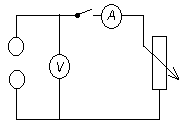 Školní zdroj zapojíme podle schématu, reostatem postupně zatěžujeme zdroj a současně měříme proud a napětí. Provedeme dostatečný počet měření. Pro každou hodnotu proudu a napětí spočítáme i vnitřní odpor zdroje. Opakujeme pro plochou baterii. Zavislost svorkového napětí na proudu vyneseme do grafu.Vypracování: nezapomeňte si poznamenat relativní chyby měření ampérmetrem a voltmetrem, tabulky si připravte předemZávěr: Porovnejte zatěžovací charakteristiky zdrojůPODJEŠTĚDSKÉ GYMNÁZIUM - LIBERECPODJEŠTĚDSKÉ GYMNÁZIUM - LIBERECPODJEŠTĚDSKÉ GYMNÁZIUM - LIBERECPODJEŠTĚDSKÉ GYMNÁZIUM - LIBERECLaboratorní práce č. 6Laboratorní práce č. 6Laboratorní práce č. 6Laboratorní práce č. 6Téma:             ZATĚŽOVACÍ CHARAKTERISTIKA ZDROJE Téma:             ZATĚŽOVACÍ CHARAKTERISTIKA ZDROJE Téma:             ZATĚŽOVACÍ CHARAKTERISTIKA ZDROJE Téma:             ZATĚŽOVACÍ CHARAKTERISTIKA ZDROJE Vypracoval:Vypracoval:Třída: SEPTIMATřída: SEPTIMAŠkolní rok:Školní rok:Trimestr: 3.Trimestr: 3.Datum měření:Datum odevzdání:Datum odevzdání:Hodnocení: